 			Mathematics Faculty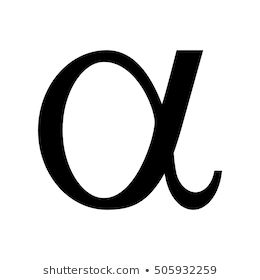 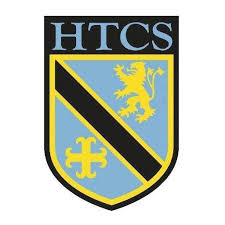 Year 9 Spring Term 2 – Alpha Scheme Unit 8 Overview - ProportionTopicKey IdeasProgressProgressProgressTopicKey IdeasRAGProportionI can solve problems involving direct and inverse proportion.ProportionI can construct and interpret equations which describe direct and inverse proportion.ProportionI can represent direct and inverse proportion graphically.ProportionI can use and convert compound units.LessonLearning FocusAssessmentKey Words1Solving problems involving direct and inverse proportion. Formative assessment strategies e.g. MWBs, whole class questioning, Diagnostic Questions, SLOP time with self-assessment, Live Marking etc.Assessment is also supported with our use of ILOs, set through Century Learning and Corbettmaths.Finally, units are assessed through skills checks and half termly assessments, as part of our Assessment Calendar in Mathematics.proportion, direct, inverse, unitary 2Constructing and interpreting equations which describe direct and inverse proportion (CM clips 254 & 255)Formative assessment strategies e.g. MWBs, whole class questioning, Diagnostic Questions, SLOP time with self-assessment, Live Marking etc.Assessment is also supported with our use of ILOs, set through Century Learning and Corbettmaths.Finally, units are assessed through skills checks and half termly assessments, as part of our Assessment Calendar in Mathematics.proportion, direct, inverse, equation, reciprocal3Representing direct and indirect proportion graphically. Formative assessment strategies e.g. MWBs, whole class questioning, Diagnostic Questions, SLOP time with self-assessment, Live Marking etc.Assessment is also supported with our use of ILOs, set through Century Learning and Corbettmaths.Finally, units are assessed through skills checks and half termly assessments, as part of our Assessment Calendar in Mathematics.proportion, direct, inverse, graph, linear, reciprocal4Using compound units such as speed, density, pressure and rates of pay.  Converting between compound units. (CM clips 299, 384 & 385)Formative assessment strategies e.g. MWBs, whole class questioning, Diagnostic Questions, SLOP time with self-assessment, Live Marking etc.Assessment is also supported with our use of ILOs, set through Century Learning and Corbettmaths.Finally, units are assessed through skills checks and half termly assessments, as part of our Assessment Calendar in Mathematics.unit, compound, speed, distance, time, density, mass, volume, pressure, force, area, rate, convert